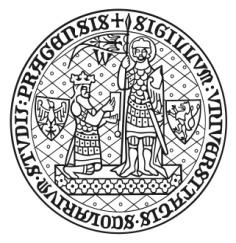 Request for payment in advanceName and surname of applicant:      Date of birth:       Workplace:         Amount in advance:       Kč.Date:          	 	          Signature of applicant: ………………………..Records from the Personal Department:The advance will be processed for the month: ………………………..Signature of the Head of Personal Department: ………………………..